Ffurflen Gweithdrefn Gweithio’n DdiogelF3 – 22/09/23Dileu’r adran ‘Peidiwch â’ – adborth gan yr adran DiogelwchGweithgareddDefnyddio Ramp Dyddiad cyflwyno’r weithdrefnPPE gofynnol, Rhybuddion Diogelwch, neu Waharddiadau i’w Nodi  Ychwanegu pictogram o dempled arwyddion diogelwch: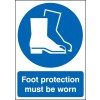 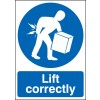 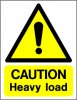 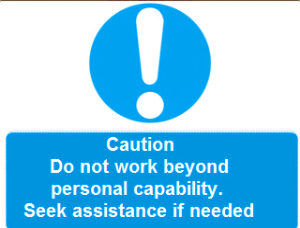 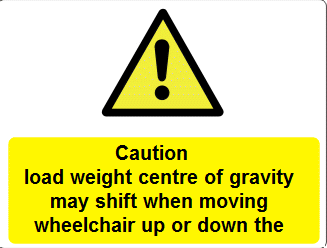 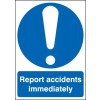 Hyfforddiant a ChyfarparAmlinellu’r sgiliau, yr hyfforddiant, a’r cyfarpar sydd eu hangen i gyflawni’r dasg yn ddiogelHyfforddiant codi a charioBriff asesu risg Dosbarthu PPE a chyfarfod briffioPortarampCanllawiau Diogelwch:Y weithdrefn gywir y mae’n rhaid ei dilyn a’r rhagofalon i’w cymryd:Pwyntiau cyffredinol i godi ramp yn ddiogel :Cynllunio eich llwybr ac asesu’r amgylchedd ar gyfer perygl, ac ymateb yn briodolCodi’n araf gan osgoi symudiadau herciog Plygu eich pengliniau Codi eich pen yn gyntaf – mae’r cefn yn sythu’n awtomatig Cadw’r llwyth mor agos â phosibl at y corffDefnyddio cyhyrau eich coesau i godi’r llwyth – nid eich cefn Peidio â chodi llwyth sydd y tu hwnt i'ch gallu corfforol personolOs byddwch chi’n teimlo gormod o straen - STOPIWCH - a gofyn am help Cario a gosod y ramp ar y platfform: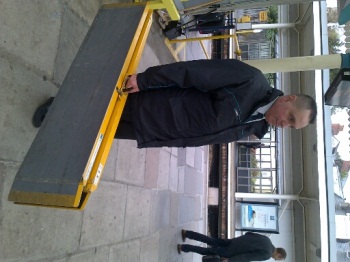 Cariwch y ramp i’ch safle ar y platfform, dal eich pen yn uchel a’ch cefn yn syth, gan edrych ymlaen a chynllunio eich taith. Cadwch eich osgo’n syth, eich pen i fyny a’ch cefn yn syth. Defnyddiwch yr handlen i gario’r ramp gydag un llaw a dal y llwyth yn agos at eich corff.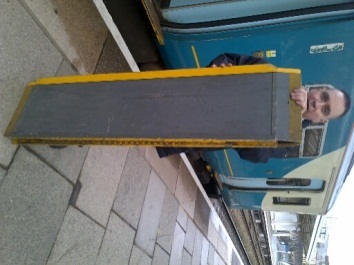 Rhowch ran isaf y ramp ar y llawr ar bellter ramp o’r trên, gan sicrhau bod pennau cywir y ramp, sydd wedi’u marcio fel top a gwaelod, yn y lle cywir yn barod i’w osod ar ymyl y trên.  Mae cadw’r ramp am i fyny gyda’r rhan isaf ar y llawr yn helpu i gynnal y pwysau.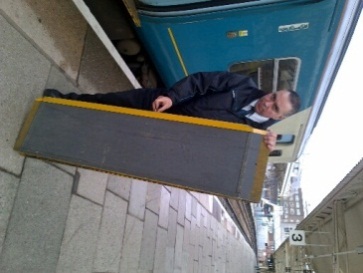 Gan reoli’r symudiad, gostyngwch y ramp rhywfaint a chadw’r gornel bellaf ar y llawr i gynnal y pwysau a’ch galluogi i’w symud/troi heb ei godi.Cadwch un llaw ar dop y ramp i’w gadw dan reolaeth. Gyda’r llaw arall, agorwch y clip i’ch galluogi i ddad-blygu’r ramp.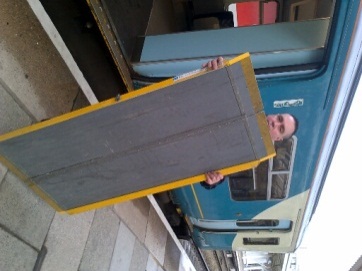 Gan gadw’r ramp dan reolaeth, cadwch waelod y ramp ar y llawr, i gynnal y pwysau a’i atal rhag plygu’n ôl amdanoch chi. Agorwch y ramp yn ofalus.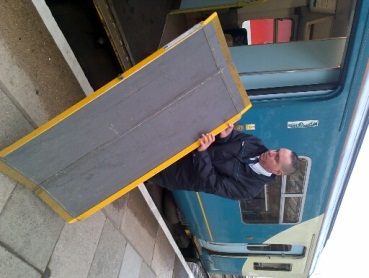 Symudwch i ochr y ramp a’i ddal gyda dwy law. Peidiwch â gorymestyn eich breichiau, rheoli’r pwysau, sefyll mor agos â phosib at y ramp a dechrau gostwng y ramp i’w le yn araf.Gostyngwch y ramp yn araf, plygu eich pengliniau i fynd ar eich cwrcwd, a gostwng chi’ch hun a’r ramp gan ddefnyddio’ch coesau.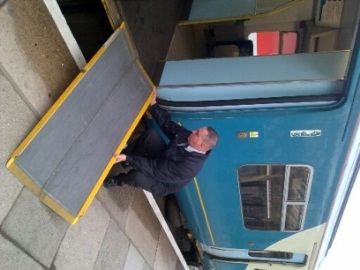 Cadwch eich breichiau mor agos â phosib at eich corff. Peidiwch â gorymestyn. Symudwch y ramp i’w le.Dylech gadw eich pen a’ch cefn mor syth â phosib bob amser – gwnewch yn siŵr eich bod chi’n gyfforddus wrth wneud hyn. Peidiwch â gorfodi eich pen yn ôl/i fyny ac ati. Peidiwch â phlygu na gwyro i ostwng y ramp.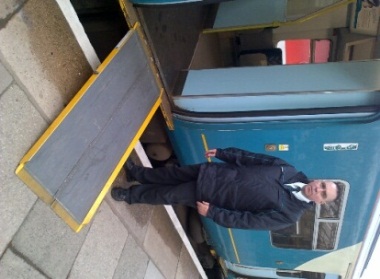 Dyna ni! Nôl y ramp o’r trên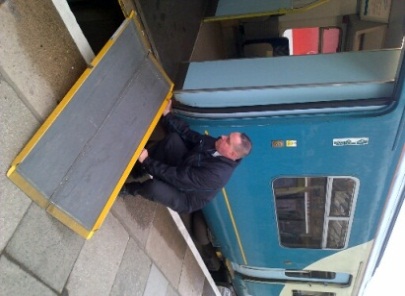 Dylech ddilyn yr un camau yn groes i’r drefn a ddisgrifir uchod, gan wneud y canlynol hefyd: Wrth godi’r ramp o ymyl y trên, gwnewch yn siŵr eich bod chi’n codi drwy’r coesau ac nad ydych chi’n gwyro. Defnyddiwch yr handlen i wneud yn siŵr bod gennych chi afael da arno. Rampiau PRM 175/158/150Wrth ddefnyddio rampiau gyda phinnau, gwnewch yn siŵr bod y pinnau'n cael eu rhoi yn y tyllau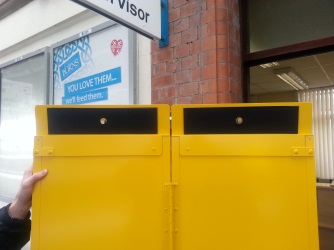 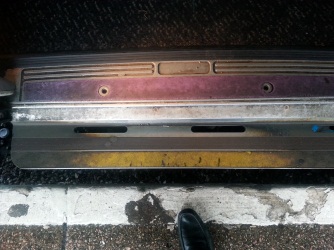 Symud cadair olwynPwyntiau diogelwch cyffredinol  I atal y risg o anaf i weithwyr neu gwsmeriaid yn ystod y dasg hon:Dilynwch holl gamau’r Weithdrefn Gwaith Diogel (SWP) hon.Bob tro cyn symud cadeiriau olwyn, gwnewch yn siŵr bod yr ardal a’r llwybr yn glir o rwystrau.Camwch ymlaen ac yn ôl i wthio cadair olwyn, gan ganiatáu i’r olwynion symud yn rhydd.Dylech gyfathrebu â chwsmeriaid a phobl eraill sy’n gysylltiedig ar bob cam o’r dasg hon.Peidiwch â gorlwytho na gwthio y tu hwnt i’ch gallu personol. Gofynnwch am gymorth os oes angen.Cyfarwyddiadau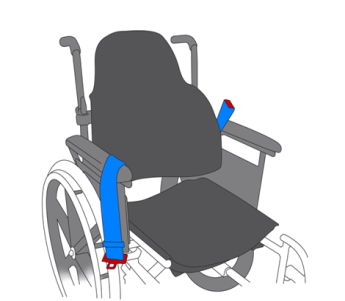 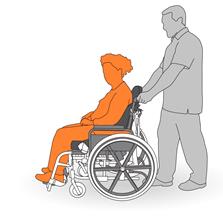 Gofynnwch i gwsmeriaid dynnu unrhyw fagiau anfeddygol neu bwysau gormodol ac ati a allai achosi symudiad sydyn a dadsefydlogi’r craidd disgyrchiant cyn symud i fyny/i lawr y ramp.Gofynnwch i gwsmeriaid a allent dynhau unrhyw ataliadau.Sefwch yn agos at y gadair olwyn, er mwyn osgoi gorymestynSefwch yn syth a chynnal siâp naturiol yr asgwrn cefn.Daliwch yr handlenni’n dynn, ac ymestyn y breichiau ymlaen rhywfaint.Cymerwch gamau cyfartal ymlaen, gwthio o’r cluniau a gadael i’r olwynion wneud y gwaith. Cerddwch yn araf. Cerddwch gyda’r gadair, a pheidio â gorymestyn.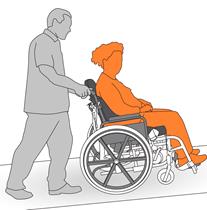 Ewch â chadair olwyn i fyny ramp yn wynebu ymlaen. Defnyddiwch ramp o’r maint cywir i leihau’r llethr.Sefwch yn agos at gefn y gadair olwyn, a chadw’ch cefn yn syth.Gwthiwch o’ch cluniau a rhan isaf eich corff wrth gerdded, gan gadw’n agos at y gadair olwyn.Ewch â chadair olwyn i lawr ramp am yn ôl.Gwthiwch gadair olwyn i fyny llethr neu ramp bach.Defnyddiwch ramp o’r maint cywir i leihau’r llethr.Daliwch y handlenni’n dynn, gan symud yn araf a chymryd pwysau’r gadair drwy’r cluniauWrth stopio cadair olwyn am eiliad i wneud tasg arall, gwnewch yn siŵr bod y brêcs ymlaen. Peidiwch â gwneud hyn ar y ramp!Ar ddiwedd y symudiad, gwnewch yn siŵr bod y brêcs ymlaen a bod y cwsmer yn ddiogel ac yn gyfforddus Gwnewch yn siŵr bod yr ardal yn ddiogel ac nad oes unrhyw beryglon.Cofnodwch unrhyw ddigwyddiad a rhoi gwybod i’r goruchwyliwr ar unwaith.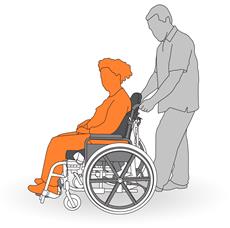 CadarnhadCadarnhadCadarnhadCadarnhadMae sesiwn briffio ac arddangosiad ymarferol wedi cael ei rhoi a’i deallMae sesiwn briffio ac arddangosiad ymarferol wedi cael ei rhoi a’i deallMae sesiwn briffio ac arddangosiad ymarferol wedi cael ei rhoi a’i deallMae sesiwn briffio ac arddangosiad ymarferol wedi cael ei rhoi a’i deallEnw'r hyfforddwrEnw'r gweithiwrLlofnod yr hyfforddwrLlofnod y gweithiwr DyddiadDyddiad 